Практическая работа «ИЛЛЮЗИЯ ДВИЖЕНИЯ»Открыть программу PowerPoint.Первый слайд изменить на пустой слайд (группа Слайды – кнопка Макет – Пустой слайд).Нарисовать дорогу, по которой будет двигаться машина (прямая линия)Вставить изображение машины из папки Машины на рабочем столе.При помощи Автофигур нарисовать дом и два дерева (Вставка – Иллюстрации – Фигуры)Сгруппировать рисунок так, чтобы он воспринимался как один объект. Для этого выделить все элементы рисунка, удерживая нажатой клавишу Ctrl. На вкладке Формат в группе Упорядочить нажать кнопку Группировать)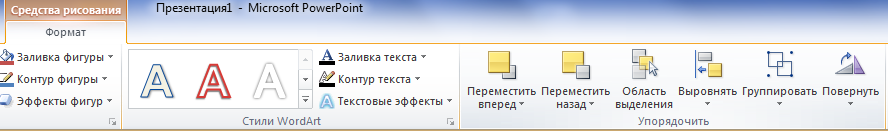 Нарисовать солнышко и сгруппировать лучи и круг.Поместить солнце на задний план, а дом и деревья на передний.Нарисовать дым, вылетающий из машины (облако в автофигурах)Продублировать слайд: Щелкнуть правой кнопкой мыши на слайде с левой стороны и выбрать пункт Дублировать.Передвинуть немного вправо изображение дома и деревьев, поменять положение «дыма».Повторить пункты 10 и 11 несколько раз (9-10)Для того, чтобы анимация была непрекращающейся на панели Показ слайдов в группе Настройка  нажмите кнопку Настройка демонстрации.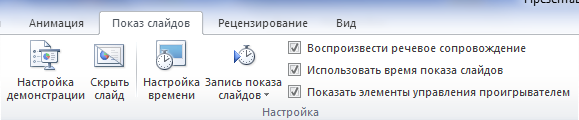 В появившемся окне поставьте галочку в окошко «Непрерывный цикл до нажатия клавиши Esc»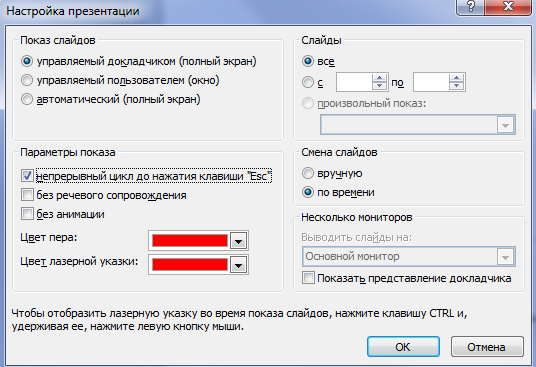 Чтобы машина ехала плавно на панели Переходы в группе Время показа слайда уберите галочку из окошка Смена по щелчку, поставьте Смена слайда После 2с и нажмите Применить ко всем 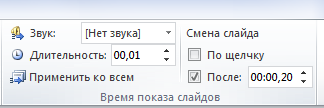 Запустите презентацию клавишей F5